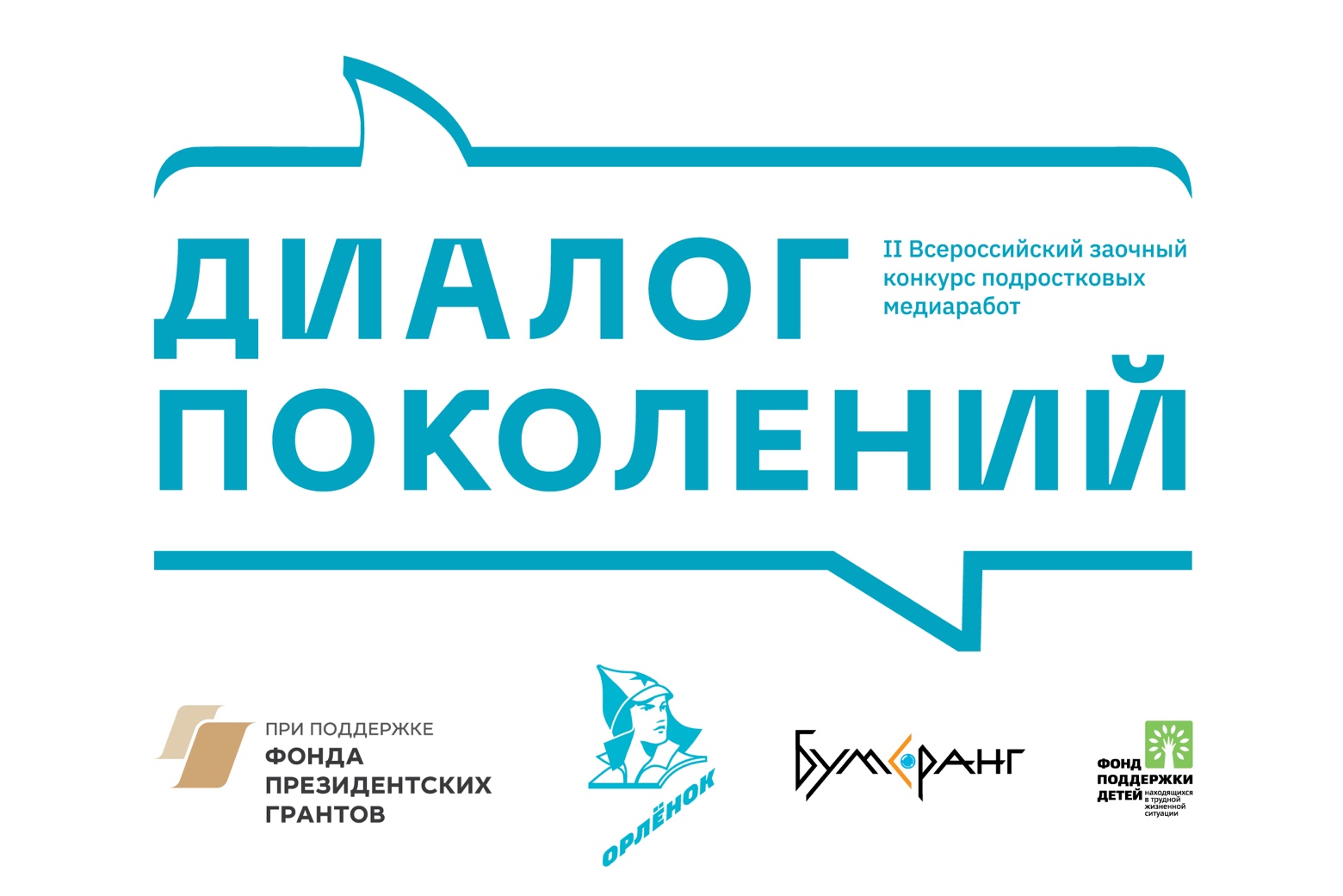 ПОЛОЖЕНИЕII ВСЕРОССИЙСКОГО ЗАОЧНОГО КОНКУРСА ПОДРОСТКОВЫХ МЕДИАРАБОТ «ДИАЛОГ ПОКОЛЕНИЙ»Настоящее Положение определяет порядок и сроки проведения в 2021 году конкурса (далее – Конкурс) на обучение по тематической дополнительной общеразвивающей программе «Всероссийский открытый фестиваль-форум детского и юношеского творчества «Бумеранг» ФГБОУ ВДЦ «Орлёнок» (10 смена 2021 года,                 7 – 27 сентября 2021 года).Организаторами Конкурса являются ФГБОУ ВДЦ «Орлёнок», Межрегиональная общественная организация «Детское медийное объединение «Бумеранг».Конкурс проводится с использованием гранта Президента Российской̆ Федерации на развитие гражданского общества, предоставленного Фондом президентских грантов.Участникам Конкурса необходимо внимательно познакомиться с Положением Конкурса. Подача заявки на Конкурс предусматривает согласие участника со всеми пунктами Положения.В случае сохранения ограничительных мер, вызванных рисками распространения новой коронавирусной инфекции (COVID-19), возможны ограничения по приему детей и проведению конкурсного отбора, предусмотренные данным Положением,  а также нормативными актами, действующими на момент проведения данных процедур.Организаторы Конкурса понимают, что участники прилагают большие усилия, выполняя конкурсное задание и подавая заявку на Конкурс. Поэтому рекомендуем взвесить все риски перед подачей заявки на Конкурс и быть готовым к тому, что:- авторы лучших работ, имеющих постоянную или временную регистрацию в субъектах РФ, разрешённых для приёма в ВДЦ «Орлёнок», награждаются дипломами и бюджетными путёвками на финал XVI Всероссийского открытого фестиваля-форума детского и юношеского экранного творчества «Бумеранг», который пройдет 7-27 сентября 2021 года во Всероссийском детском центре «Орлёнок»;- авторы лучших работ, не имеющих постоянную или временную регистрацию в субъектах РФ, разрешённых для приёма в ВДЦ «Орлёнок», награждаются дипломами и памятными призами, которые будут доставлены победителям Почтой России не позднее 27 сентября 2021 года.I. Участники Конкурса 1.1. Участниками Конкурса являются подростки 11-16 лет, имеющие достижения в области журналистики, киновидеотворчества, русского языка и литературы, занимающиеся в детских и юношеских журналистских объединениях, кино- и медиастудиях.1.2. В Конкурсе принимают участие граждане РФ и иностранные граждане, проживающие на территории РФ и за её пределами.1.3. Заявки на Конкурс принимаются от коллектива (до 3-х человек) или индивидуально от каждого участника. От коллектива авторов одного фильма загружается одна Заявка. Каждый коллектив или индивидуальный участник может загрузить на Конкурс не более 5-ти Заявок.1.4. В состав коллектива могут входить представители авторской группы (режиссёр, сценарист, оператор, монтажёр, звукорежиссёр, художник по костюмам, художник по свету, продюсер) и исполнители главных ролей, либо корреспонденты.1.5. Ограничения по участию в Конкурсе возможны:- по приему детей и проведению конкурсного отбора, предусмотренных данным Положением, а также нормативными актами, действующими на момент проведения данных процедур в случае сохранения ограничительных мер, вызванных рисками распространения новой коронавирусной инфекции (COVID-19);- по медицинским противопоказаниям для направления детей-участников в ВДЦ «Орленок» согласно информации, размещенной на сайте https://center-orlyonok.ru/RU/Content/MedicalRequirementsSimplePage. Вопросы, связанные с медицинскими противопоказаниями детей-участников с ограниченными возможностями здоровья, необходимо предварительно согласовать с главным врачом ВДЦ «Орлёнок» и получить официальное подтверждение возможности приёма их в ВДЦ «Орлёнок», а также у организаторов тематической дополнительной общеразвивающей программы «Всероссийский открытый фестиваль-форум детского и юношеского экранного творчества «Бумеранг».II. Цель, условия и сроки проведения Конкурса2.1. Цель – создание условий для преодоления разрыва преемственности между поколениями детей и значимых взрослых в процессе их взаимоотношений в семье и обществе.2.2. Для участия в Конкурсе претендент (коллектив) должен подготовить и представить следующие материалы:1) Выполненное конкурсное задание, состоящее из:- медиаработы в соответствии с выбранным жанром и тематикой, которая должна начинаться с трейлера; - участия в онлайн-консультациях;2) Портфолио, демонстрирующее успехи и достижения каждого обучающегося в области журналистики, киновидеотворчества, русского языка и литературы за последние 3 (три) года (начиная с 2018 года). Портфолио также может включать Диплом за призовое место в I Всероссийском заочном конкурсе подростковых медиаработ «Диалог поколений-2020».К участию в Конкурсе допускаются обучающиеся (коллективы), обязательно предоставившие материалы по 1-му и 2-му пунктам.2.3. Присланные конкурсные документы не возвращаются и не рецензируются. Претендент несёт ответственность за подлинность предоставляемых материалов. Демонстрация, апелляция конкурсных заданий и разбор ошибок не предусматривается.2.4. Максимальная оценка за Конкурс составляет 120 баллов и формируется из оценок за:- Конкурсное задание – до 60 баллов (за трейлер - до 10 баллов, за медиаработу – до 35 баллов, за онлайн-консультации – до 15 баллов);- Портфолио (до 60 баллов), включающее Диплом за призовое место в I Всероссийском заочном конкурсе подростковых медиаработ «Диалог поколений-2020» (до 20 баллов).Обязательные элементы Заявки: медиаработа, включающая трейлер; наличие портфолио. Необязательные элемент заявки - участие в онлайн-консультациях, наличие диплома за конкурс «Диалог поколений-2020».Если ребёнок стал победителем I Всероссийского  заочного конкурса подростковых медиаработ «Диалог поколений-2020» и, воспользовавшись путёвкой, стал участником Всероссийского открытого фестиваля-форума детского и юношеского экранного творчества «Бумеранг» в 2020 году, то диплом за победу в конкурсе «Диалог поколений-2020» он к Заявке не прикрепляет.2.5. Сроки проведения конкурса – с 1 ноября 2020 года по 31 мая 2021 года.У каждого конкурсного фильма может быть от одного до трёх авторов. Коллективные заявки (в составе коллектива не более 3-х человек) подаются руководителем коллектива или медиалидером коллектива.  Индивидуальные заявки подаются детьми.2.6. Дополнительно в августе-сентябре 2021 года в социальной сети «Instagram» будет запущен конкурс трейлеров с голосованием зрителей. Трейлеры, набравшие наибольшее количество просмотров, будут награждены на финале XVI Всероссийского открытого фестиваля-форума детского и юношеского экранного творчества «Бумеранг-2021» памятными призами. Если авторы-победители конкурса трейлеров не смогут лично присутствовать на финале Фестиваля-форума, то памятные призы им будут направлены почтой России.2.7. Работа конкурсной комиссии завершается 1 июля 2021 года публикацией на официальном сайте ВДЦ «Орлёнок» рейтинга всех участников Конкурса, на основании которого определяются победители Конкурса и резерв (участники Конкурса, не вошедшие в квоту победителей, но расположенные в рейтинге сразу после победителей). 2.8. В период с 1 июля по 5 июля 2021 года победители Конкурса (при достижении 14 лет) или их родители (законные представители) должны подтвердить своё участие/неучастие в тематической дополнительной общеразвивающей программе «Всероссийский открытый фестиваль-форум детского и юношеского творчества «Бумеранг» по электронной почте hello@forumbumerang.ru (Приложение 1).В случае отказа от участия или отсутствия подтверждения со стороны победителя Конкурса в обозначенные сроки, организатор допускает к участию в тематической дополнительной общеразвивающей программе «Всероссийский открытый фестиваль-форум детского и юношеского творчества «Бумеранг» участников из числа резерва.ВАЖНО!!! В коллективных заявках допускается сделать замену только одного участника. В этом случае необходимо направить письмо за подписью руководителя коллектива по адресу hello@forumbumerang.ru с просьбой о замене участника с указанием причины и данными о новом участнике. К письму прилагаются скан копии достижений нового участника.III. Требования к Конкурсному заданию3.1. В качестве Конкурсного задания на Конкурс предоставляется: -  трейлер (хронометраж не более 1-ой минуты, включающий отбивку от медиаработы в виде черного экрана в течение 3-х секунд), мотивирующий зрителя посмотреть медиаработу;- медиаработа, выполненная в одном из визуальных жанров: игровое (хронометраж не более 10 минут) или документальное кино (хронометраж не более 15 минут); телесюжет (хронометраж не более 5 минут); мультфильм (хронометраж не более 5 минут); социальный ролик (хронометраж не более 5 минут).Трейлер и медиаработа монтируются авторами в единый фильм и разбиваются 3-х секундной отбивкой в виде черного экрана (в начале ставится трейлер, потом отбивка, потом медиаработа). В связи со спецификой конкурса трейлер снимается ко всем конкурсным медиаработам.Конкурсные медиаработы должны быть сняты в 2020-2021 г.г. Медиаработы, которые были участниками конкурса «Диалог поколений-2020», не могут быть участниками конкурса «Диалог поколений-2021». Конкурсные медиаработы должны соответствовать одной из пяти номинаций: 1. СТАРШИЙ ДРУГ – фильмы о дружбе подростков со взрослыми, которые приходят на помощь, обогащают подростка знаниями и опытом; фильмы о том, как твой сверстник для кого-то стал старшим другом.2. ДИАЛОГ СКВОЗЬ ВРЕМЯ – фильмы о том, как твои сверстники прибегают к опыту прошлых поколений через изучение истории, произведений искусства и др.; династия как продолжение межпоколенческого диалога: фильмы о династиях царей,  сменявших друг друга на престоле по праву наследования; о трудовых династиях, передающих из рода в род свое профессиональное мастерство, секреты и традиции; об отношении к династиям  в прошлом и настоящем; фильмы о передаче опыта подросткам поколениями Великой Отечественной войны 1941-1945 г.г.3. ПО СЕМЕЙНЫМ ОБСТОЯТЕЛЬСТВАМ – фильмы об отношениях между детьми и родителями, братьями, сестрами и другими членами семьи, способствующие союзу и дружбе разных поколений.4. ИСТОРИЯ ДЕТСКОГО ДВИЖЕНИЯ ПОКОЛЕНИЯ ПИОНЕРИИ ГЛАЗАМИ ДЕТЕЙ: К 100-ЛЕТИЮ ПИОНЕРСКОЙ ОРГАНИЗАЦИИ – фильмы о  судьбах и делах пионеров разных лет, их традициях и воспоминаниях.5. МЕДИАЛИДЕР ФЕСТИВАЛЯ-ФОРУМА «БУМЕРАНГ» - участник этой номинации высылает на конкурс две  медиаработы: 1) трейлер и медиаработу по одной из номинаций конкурса «Старший друг», «Диалог сквозь время», «По семейным обстоятельствам», «История детского движения поколения пионерии глазами детей: к 100-летию пионерской организации», где он будет указан в титрах как один из авторов; 2)  видеозапись мастер-класса участника конкурса на одну из актуальных тем кинематографии или тележурналистики (хронометраж не более 30 минут). Требования к видеозаписи мастер-класса:- участником должен быть проведен мастер-класс (в кадре должен быть ведущий мастер-класса, а также частично слушатели мастер-класса – несколько детей 11-16 лет);- участник самостоятельно формулирует название мастер-класса, исходя из выбранного тематического направления: создание сценария фильма; актерское мастерство; режиссерская работа; операторская работа; раскадровка и монтаж; подготовка видеоматериалов к телепрограмме и др.3.2. Приём конкурсных документов осуществляется на сайте http://forumbumerang.ru/ в рубрике «Конкурс», «Диалог поколений-2021» (http://konkurs.forumbumerang.ru/) с  момента опубликования Условий участия о Конкурсе на сайте ВДЦ «Орлёнок» и сайте Фестиваля-форума «Бумеранг» и завершается 31 мая 2021 года.По вопросам технической поддержки обращаться по телефону: 8(495) 606-06-25 или по электронной почте hello@forumbumerang.ru.3.3. У всех участников Конкурса до момента направления Заявки есть возможность воспользоваться онлайн-консультациями от экспертов по подготовке Конкурсного задания. Запись на онлайн-консультации осуществляется в официальной группе фестиваля-форума «Бумеранг» в социальной сети ВКонтакте по ссылке - https://vk.com/forumbumerang, меню «ЗАПИСЬ НА ОНЛАЙН-КОНСУЛЬТАЦИИ».График онлайн-консультаций:- с ноября 2020 года по февраль 2021 года два раза в неделю будут проводиться онлайн-консультации по сценарному мастерству; - с февраля по май 2021 года два раза в неделю будут проводиться онлайн-консультации по режиссуре монтажа конкурсных медиаработ; - с апреля по май 2021 года два раза в неделю будут проводиться онлайн-консультации по монтажу трейлеров.Каждая медиастудия или индивидуальный участник могут пройти онлайн-консультации по сценарному мастерству не более 6 раз; по режиссуре монтажа конкурсных медиаработ - не более 6 раз; по монтажу трейлеров – не более 3 раз.При оценке присланной на конкурс медиаработы, медиастудии, прошедшие онлайн-консультацию, получат к итоговой оценке каждого своего фильма один дополнительный балл. Общее количество дополнительных баллов за прохождение онлайн-консультаций не может быть более 15.3.4. Критерии оценки Конкурсного задания:- соответствие теме конкурса, авторское решение – до 10 баллов;- сюжетное решение – до 10 баллов;- режиссерское решение – до 5 баллов;- операторское решение – до 5 баллов;- правильность и полнота оформления титров – до 5 баллов;- участие в онлайн-консультациях - до 15 баллов; - для трейлера: степень мотивации просмотра медиаработы– до 10 баллов;Максимальная оценка за конкурсное задание – 60 баллов. 3.5. Трейлер должен содержать название студии и название медиаработы. В связи со спецификой Конкурса трейлер снимается для всех видов конкурсных медиаработ.3.6. Порядок размещения титров в конкурсной медиаработе:а) титры в начале медиаработы должны включать:- название медиастудии, представляющей фильм, город;- название медиаработы;б) титры в конце работы должны включать:- фамилии и имена авторов работы: сценариста, режиссера, оператора, монтажера, звукорежиссера, художника по костюмам, художника по свету, продюсера, корреспондента;- фамилии и имена актёров, принимающих участие в фильме;- фио руководителя медиастудии;- используемую в фильме музыку;- год и место съемки;- фразу «Фильм создан для участия во II Всероссийском заочном конкурсе подростковых медиаработ «Диалог поколений», который осуществляется с использованием гранта Президента Российской Федерации на развитие гражданского общества, предоставленного Фондом президентских грантов.В связи со спецификой Конкурса титры оформляются у всех видов конкурсных медиаработ.3.7. Каждую конкурсную медиаработу оценивают пять экспертов. Результаты каждого эксперта фиксируются в индивидуальном оценочном листе. 3.8. Конкурсная комиссия имеет право в случае необходимости запрашивать у участников дополнительные материалы или разъяснения, касающиеся конкурсного задания. 3.9. В состав конкурсной комиссии входят:Владимир Александрович Грамматиков - Председатель жюри, президент фестиваля-форума «Бумеранг», кинорежиссер, заслуженный деятель искусств РФ;Нина  Александровна Шахина - заместитель председателя правления Фонда поддержки детей, находящихся в трудной жизненной ситуации;Сергей Борисович Цымбаленко - вице-президент фестиваля-форума "Бумеранг", президент РОО ТО "ЮНПРЕСС";Евгений Владиленович Корженков – кинооператор, член Гильдии кинооператоров России (RGS) и Европейской ассоциации кинооператоров (IMAGO);Наталья Петровна Кадочникова – художественный руководитель творческой мастерской «Династия» имени Павла Кадочникова, актриса, режиссёр, сценарист.IV. Требования к Портфолио4.1. Портфолио включает в себя копии грамот, дипломов, сертификатов и иных наград, подтверждающие участие или победу (гран-при, 1, 2, 3 место) в конкурсах, фестивалях, олимпиадах в области журналистики и киновидеотворчества, русского языка и литературы муниципального, регионального, всероссийского и международного уровней за последние 3 (три) года, а также победу во Всероссийском конкурсе «Диалог поколений-2020». Не более одного документа на каждый уровень. Допустимый формат файлов JPEG с разрешением не менее 200 dpi.ВАЖНО!!! Во время загрузки портфолио просим внимательно отмечать уровень достижения и место, которое вы заняли. В случае несоответствия грамоты и отмеченных данных оператор отклонит достижение, и оно не будет учтено.4.2. Начисление баллов происходит по следующим показателям:призовое место на муниципальном уровне — до 5 баллов;призовое место на региональном уровне — до 6 баллов;призовое место на всероссийском уровне — до 20 баллов;призовое место на международном уровне — до 10 баллов;призовое место на конкурсе «Диалог поколений-2020» - до 20 баллов.ВАЖНО!!! Индивидуальный участник загружает не более 5-ти документов (по одному на каждый уровень).Можно использовать достижения коллективные, но тогда достижение направляется в формате PDF и состоит из двух страниц: скан достижения и справка от объединения с указанием ФИО ребёнка, который внёс вклад в данное достижение.V. Подведение итогов Конкурса5.1. Итоговое количество баллов за участие в Конкурсе определяется совокупностью оценок за выполнение Конкурсного задания, участие в Онлайн-консультациях, Портфолио.5.2. При одинаковом количестве баллов победителем объявляется участник, который представил конкурсные документы в более ранний срок.5.3. Организатор Конкурса размещает информацию о его результатах на официальных сайтах www.center-orlyonok.ru и www.forumbumerang.ru.5.4. Победитель Конкурса может стать участником дополнительной общеразвивающей программы, проводимой на базе ФГБОУ ВДЦ «Орлёнок» только один раз в календарный год.Приложение 1СОГЛАСИЕна участие в тематической дополнительной общеразвивающей программе «Всероссийский открытый фестиваль-форум детского и юношеского экранного творчества «Бумеранг» ФГБОУ ВДЦ «Орлёнок»Я,________________________________________________________________________, (Ф.И.О. родителя или законного представителя/ребёнка при достижении 14 лет)в соответствии с результатами конкурса даю своё согласие на участие __________________________________________________________________________					(Ф.И.О. участника-победителя конкурса)в тематической дополнительной общеразвивающей программе «Всероссийский открытый фестиваль-форум детского и юношеского экранного творчества «Бумеранг», реализуемой на базе детского лагеря «Звёздный» ФГБОУ ВДЦ «Орлёнок» в рамках             10 смены с 07.09.2021 по 27.10.2021 года.С правилами направления в Центр (проезд, сопровождение, оформление необходимых документов) ознакомлен.Дата заполнения							      ПодписьПриложение 2СОГЛАСИЕна использование и обработку персональных данных Я, _________________________________________________________________________________________________________________,ФИО родителя или законного представителяпаспорт ___________ _____________, выдан _____________________________________________________________________________серия                   номер                                                               когда, кем______________________________________________________________________________________________________________________________________________________________________________________________________________________________________(в случае опекунства / попечительства указать реквизиты документа, на основании которого осуществляется опека или попечительство)___________________________________________________________________________________________________________________адрес проживанияявляющийся родителем (законным представителем) ребенка ____________________________________________________________________________________________________________________фамилия, имя, отчество ребенкапаспорт (свидетельство о рождении) _______ _____________, выдан _________________________________________________________				серия             номер                                            когда, кем________________________________________________________________________________________________________________________________________________________________________________________________________________________________________адрес проживанияна основании Семейного кодекса РФ и Федерального закона от 27.07.2006 г. № 152-ФЗ  «О персональных данных» даю согласие на обработку своих персональных данных и персональных данных ребенка (далее Ребенок) Межрегиональной общественной организации «Детское медийное объединение «Бумеранг»  (далее МОО ДМО «Бумеранг»), расположенному по адресу: 101000,  г. Москва,  ул.  Мясницкая,   дом   №  22/2/5, строение 1, в связи с проведением II Всероссийского заочного конкурса подростковых медиаработ «Диалог поколений»  и направлением победителей для участия в финале Всероссийского открытого фестиваля-форума детского и юношеского экранного творчества «Бумеранг» в ВДЦ «Орленок» в сентябре 2021 года.	Перечень своих персональных данных, на обработку которых даю согласие: фамилия, имя, отчество, серия и номер паспорта, сведения о выдаче паспорта, включая дату выдачи и код подразделения, место регистрации и место фактического проживания, номер домашнего и мобильного телефона, место работы, номер служебного телефона, дополнительные данные, которые я сообщил(а) в заявлении, договоре, других заполняемых мною документах.	Перечень персональных данных Ребенка, на обработку которых даю согласие: фамилия, имя, отчество, школа, класс, домашний адрес, дата регистрации по месту проживания, дата рождения, место рождения, серия и номер паспорта (свидетельства о рождении), сведения о выдаче паспорта (свидетельства о рождении), включая дату выдачи и код подразделения, серия и номер миграционной карты, вида на жительство, разрешения на временное проживание, телефон, адрес электронной почты, результаты участия Ребенка в различных олимпиадах, смотрах, конкурсах, соревнованиях и т.п., сведения о размере одежды, сведения о состоянии здоровья, дополнительные данные, которые я сообщил (а) в заявлении, договоре, других заполняемых мною документах.	Вышеуказанные персональные данные представлены с целью: использования МОО ДМО «Бумеранг» для формирования организацией единого банка данных контингента детей в целях осуществления образовательной деятельности, индивидуального учета результатов усвоения детьми образовательных программ, хранения в архивах сведений об этих результатах; фото и видео съемки моего ребенка во время участия в образовательных программах и проектах, реализуемых МОО ДМО «Бумеранг» в ФГБОУ                                     ВДЦ «Орленок»; использования фото, видео и информационных материалов   для коммерческих, рекламных и промо целей, связанных с деятельностью   МОО ДМО «Бумеранг»; использования при наполнении информационных ресурсов – сайта и социальных сетей МОО ДМО «Бумеранг» и печатных СМИ.Я даю разрешение на безвозмездное использование фото- и видеоматериалов, а также других информационных материалов с участием моего ребенка во внутренних и внешних коммуникациях, фотографии и изображение могут быть скопированы, представлены и сделаны достоянием общественности или адаптированы для использования любыми СМИ и любым способом, в частности в рекламных буклетах и во всех средствах массовой информации, ТВ, кинофильмах, видео, в Интернете, листовках, почтовых рассылках, каталогах, постерах, промо статьях, рекламной кампании, на упаковке, и т.д. при условии, что произведенные фотографии и видео не нанесут вред достоинству и репутации моего ребенка. 	С вышеуказанными персональными данными могут быть совершены следующие действия: сбор, систематизация, накопление, автоматизированная обработка, хранение, уточнение (обновление, изменение), использование, передача вышеуказанных данных по запросу вышестоящей организации, по письменному запросу уполномоченных организаций, обезличивание и уничтожение персональных данных.	Я даю согласие на передачу всего объема персональных данных: в архив организации и (при необходимости) в другие архивы для хранения; транспортным компаниям; туристским и страховым компаниям; миграционной службе; медицинским и лечебным организациям и учреждениям; иным юридическим и физическим лицам – исключительно для нужд обеспечения участия Ребенка в образовательных программах МОО ДМО «Бумеранг» (при обязательном условии соблюдения конфиденциальности персональных данных), а также на блокирование и уничтожение персональных данных.	Я согласен (-сна), что обработка персональных данных может осуществляться как с использованием автоматизированных средств, так и без таковых.Данное согласие действует в соответствии с архивным законодательством.	Я оставляю за собой право отозвать настоящее согласие, письменно уведомив об этом МОО ДМО «Бумеранг». В случае получения моего письменного заявления об отзыве настоящего согласия МОО ДМО «Бумеранг» обязана прекратить обработку или обеспечить прекращение обработки персональных данных и уничтожить или обеспечить уничтожение персональных данных в срок, не превышающий 30 дней с даты поступления указанного отзыва. Об уничтожении персональных данных МОО ДМО «Бумеранг» обязана уведомить меня в письменной форме.«____» _____________ 2021 г.                                                     ________________ / ___________________________                                                                                                              Подпись                       Фамилия, инициалыПриложение 3СОГЛАСИЕ (РАЗРЕШИТЕЛЬНОЕ ПИСЬМО)на передачу неисключительных прав на аудиовизуальные произведения (далее  медиапродукцию)г. _________________                                                                                     «___» ___________ 2021г.Я,____________________________________________________________________________________________(ФИО)паспорт ________ ______________, выдан _________________________________________________________(серия,  номер)                                                           (когда, кем)____________________________________________________________________________________________________________________________________________________________________________________________(адрес)даю согласие на использование медиапродукции, созданной нашей медиастудией,______________________________________________________________________________________________(наименование медиастудии)______________________________________________________________________________________________(адрес нахождения медиастудии)1.Являясь	правообладателем 	(представителем	правообладателя) исключительных прав на медиапродукцию, предоставленную на II Всероссийский заочный конкурс подростковых медиаработ «Диалог поколений-2021»:__________________________________________________________________________________________________Указывается наименование фильма, ролика, сюжета и др., год создания, хронометраж______________________________________________________________________________________________Указывается наименование фильма, ролика, сюжета и др., год создания, хронометраж______________________________________________________________________________________________Указывается наименование фильма, ролика, сюжета и др., год создания, хронометраж______________________________________________________________________________________________Указывается наименование фильма, ролика, сюжета и др., год создания, хронометраждаю Согласие Межрегиональной общественной организации «Детское медийное объединение «Бумеранг»,  расположенной по адресу: 101000,  г. Москва,  ул.  Мясницкая,   дом   №  22/2/5, строение 1, на использование указанной медиапродукции для публичного некоммерческого показа, т.е. любую демонстрацию медиапродукции в месте, открытом для свободного посещения, в том числе в сети Интернет.Я, как правообладатель (представитель правообладателя) медиапродукции, разрешаю МОО ДМО «Бумеранг» использовать их на безвозмездной основе бессрочно и на территории всех стран мира.Настоящим Согласием (Разрешительным письмом) правообладатель (представитель правообладателя) гарантирует, что он является законным обладателем прав на медиапродукцию, предоставляемую МОО ДМО «Бумеранг».Правообладатель (представитель правообладателя) гарантирует наличие у него согласия правообладателей медиапродукции на использование показа медиапродукции третьими лицами без выплаты им вознаграждения, а также на передачу третьим лицам прав. Правообладатель гарантирует, что предоставленные в рамках настоящего Согласия (Разрешительного письма) права не нарушает прав третьих лиц, а также чьи-либо авторские и смежные права.В случае возникновения претензий и исков со стороны третьих лиц по предмету использования МОО ДМО «Бумеранг» показа медиапродукции Правообладатель обязуется принять такие претензии и иски на себя и разрешить их самостоятельно и за свой счет.Правообладатель гарантирует, что к МОО ДМО «Бумеранг» не могут быть предъявлены никакие требования третьих лиц о выплате вознаграждений за показ медиапродукции.Настоящее Согласие (Разрешительное письмо) действует бессрочно на территории стран всего мира.____________________________________________________________/ ________________           Фамилия, имя, отчество полностью собственноручно                              	 Подпись